附件2 面试地点交通路线参考图面试考场：汕头开放大学（原汕头广播电视大学）；地址：汕头市乐山路8号，请考生从考场西北门（靠东厦北路）进入。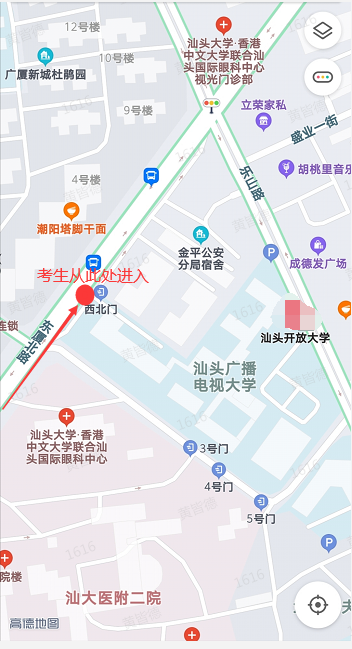 